Prádelna ŠtěpánkaSMLOUVA O DÍLO č. 2019/00/09151 f|Níže uvedené smluvní strany, dle svých prohlášení zcela způsobilé k právním úkonům:Článek I.Smluvní stranyPrádelna Štěpánka, s.r.o.zapsána v obchodním rejstříku, vedeného Krajským soudem v Plzni oddíl C, vložka 18034zastoupená: Abdrakhmanova Marina, jednatelka na straně jedné, dále také jen jako zhotovitel aZákladní škola Jana Amose Komenského, příspěvková organizacezapsaná v obchodním rejstříku u Krajského soudu v Plzni v oddílu Pr, vložka 111zastoupená: Mgr. et. Mgr. Zdeňka Vašíčková, ředitelka školyna straně druhé, dále také jen jako objednateluzavřely níže uvedeného dne, měsíce a roku, na základě úplné a vzájemné shody o všech
dále uvedených ustanoveních, tuto smlouvu o díloČlánek II.Předmět dilaPředmětem díla je praní, včetně dopravy a prádla souvisejících činností, vše blížeji specifikované v jednotlivých bodech této smlouvy, tzn. především toto (dále také jen jako dílo):Praní prádla včetně žehlení či lisováníDoprava čistého i špinavého prádlaLogistika svozů a rozvozů prádlaPřípadné práce požadované objednatelem nad rámec rozsahu předmětu plnění dle odst. 1 tohoto článku smlouvy, popř. práce, které budou nezbytné k provedení díla, funkčnosti provozu nebo respektování závazných pokynů schvalovacích orgánů, norem, předpisů, apod., se zhotovitel zavazuje provést dle dohody s objednatelem, tzn. zejména po dohodnutí termínů, způsobu a cenyČlánek III.Doba a místo plněniDílo bude přebíráno a předáváno na místě určeném objednatelem a to na adrese:ZŠ JAK, příspěvková organizace, Kollárova 19, 360 09 Karlovy VaryPrádlo bude, dle dohody smluvních stran, odváženo a přiváženo zhotovitelem následovně: Na základě telefonické objednávky - vedoucí školní jídelnaSmluvní strany berou na vědomí, že zhotovitel má právo provádět dílo v jakékoliv své, vlastněné, pronajaté či jen používané provozovně či společnosti.Smluvní strany se dohodly, že pokud se provozy objednatele rozšíří o další vlastněné, provozované či pronajaté provozy, budou tyto provozy zařazeny do díla, dle této smlouvy, pokud se smluvní strany písemně nedohodnou jinak.V případě, že zhotovitel přeruší práce na předmětu díla z důvodů na jeho straně, zajistí náhradní zhotovení pro včasné provedení a předání díla.V případě svátků, víkendů či jiných výluk spolupráce (prázdniny, apod.) musí být provedena dohoda o změně cyklu praní vždy alespoň 4 pracovní dny předem, přičemž jednání vyvolá objednatel.Článek IV.Cena dilaCena díla je stanovena dohodou smluvních stran následovně : viz příloha č. l ceník, které jsou nedílnou součástí této smlouvy.Cena je konečná a obsahuje celý předmět díla, dle bodu 1. čl. II. této smlouvy.Cena díla obsahuje veškeré náklady zhotovitele spojené s realizací díla, při standardním znečištění.V případě nadměrného znečištění prádla (nad rámec běžného znečištění prádla v hotelovém provozu), zhotovitel vyrozumí objednatele a dohodne přirážku za úkon nad rámec smlouvy.Na základě žádosti objednatele k expresnímu zpracování prádla, např. do 24 hodin, se zhotovitel s objednatelem dohodnou na přirážce.Upraví-li v průběhu plnění obecně závazný předpis výši DPH, bude nová výše DPH účtována k příslušným zdanitelným plněním ve výši stanovené touto úpravou.Smluvní strany se dohodly, že zhotovitel předloží vždy na začátku kalendářního roku aktualizovaný ceník na daný rok. Zhotovitel má právo po vzájemné dohodě s objednatelem navýšit cenu díla během roku nad základní ceník jen v případě, že dojde ke skokovému zdražení vstupů do výroby. V tomto případě má zhotovitel právo navýšit cenu díla o míru navýšení těchto vstupů do výroby. Pro určení výše ročního nárůstu cen vstupů do výroby jsou rozhodující oficiální údaje ČSÚ.Článek V.Platební podmínkyObjednatel prohlašuje, že financování díla, které je předmětem této smlouvy, má zajištěno.Úhrady plateb za provedené dílo budou realizovány vždy po odběru prádla zpracovaného (čistého) na základě vystavené faktury Ix měsíčně s dobou splatnosti ode dne vystavení faktury 14 dní.V případě, že objednatel neuhradí jakýkoliv svůj závazek vůči zhotoviteli včas a zhotovitel z tohoto důvodu vystaví a zašle objednateli upomínku, zavazuje se Objednatel uhradit za vystavení každé upomínky, a to i opakovaně, částku ve výši 500,- Kč.V případě, že faktury nebudou uhrazeny včas, má zhotovitel právo účtovat penále ve výši 0,1% za každý den prodlení.Faktury vystavené zhotovitelem musí mít náležitosti obsažené v § 29 zákona číslo 235/2004 Sb. o dani z přidané hodnoty, ve znění pozdějších předpisů.Práce, které provedl zhotovitel o své újmě odchylně od smlouvy nebo nad rámec smlouvy, se do soupisu prací nesmějí zařazovat. Úhrada těchto prací se provede jen tehdy, jestliže objednatel dodatečně s jejich provedením projeví souhlas.V případě, že objednatel neuhradí své splatné závazky vůči zhotoviteli (vyjma řádně řešených reklamací), činí smluvní strany nesporným, že zhotovitel je oprávněn ponechat si všechno prádlo objednatele ve svém držení až do úhrady celého dluhu. V případě, že nedojde k úhradě dluhu nejpozději do 90-ti dnů od okamžiku zadržení prádla, propadá prádlo zhotoviteli jako vzájemně dohodnutá smluvní pokuta a zhotovitel má mimo jiné právo toto prádlo prodat třetím osobám.Fakturační adresa: ekonom@zskomenskeho-kv.Článek VI.Součinnost objednateleObjednatel zabezpečí předání předmětu plnění zhotoviteli.Objednatel bude dbát na to, aby se v předávaném prádle nenacházely papírové ubrousky barevné, kapesníky, popř. ostré či jiné předměty, které mohou způsobit zranění nebo které mohou znehodnotit celý obsah pračky či strojní zařízení.V případě obměny (nákupu) prádla dodá objednatel zhotoviteli certifikát o jakosti a zásadách údržby nového prádla a textilií, včetně vzorku.Pro běžnou provozní komunikaci určil objednatel následující osoby:Článek VII.Součinnost zhotoviteleZhotovitel se zavazuje umožnit vstup určeným pracovníkům objednatele do prostor svého objektu za účelem kontroly plnění této smlouvy. Vstup je povolen pouze oprávněným osobám či příslušným orgánům státní správy, vždy však v doprovodu zhotovitele či jím určených osob.Pro komunikaci určil zhotovitel následující osoby:Článek VIII.Škody vzniklé prováděním dilaZhotovitel se zavazuje, že ponese nebezpečí škod, které jeho činností při provádění díla vzniknou.Všechny škody a ztráty zapříčiněné zhotovitelem, které vzniknou na předmětu díla až do předání díla zpět objednateli, jdou k tíži zhotovitele.Všechny škody a ztráty, které vzniknou na předmětu díla po jeho předání zpět objednateli, jdou k tíži objednatele.Zhotovitel zajistí dodržování bezpečnostních a protipožárních předpisů a zajistí proškolení všech svých pracovníků provádějících dílo.Článek IX.Předání a převzetí dilaZhotovitel splní svou povinnost provést dílo jeho řádným ukončením a předáním objednateli, včetně odstranění případných vad a nedodělků.Objednatel splní svůj závazek převzetí díla podpisem pověřené osoby v dodacím listu.Nedokončené dílo nebo jeho část není objednatel povinen převzít. Objednatel není dále povinen dílo převzít, pokud bude vykazovat vady nebo nedodělky bránící jeho užívání.Zhotovitel i objednatel zabezpečí k přejímacímu řízení účast svého zástupce oprávněného dílo přebírat.Kontrolu počtu kusů předaného špinavého prádla zajišťuje zhotovitel, přičemž toto provádí až ve svých vybraných provozovnách, tzn. nikoliv přímo řidičem na místě.Článek X.Odpovědnost za vady a reklamaceDílo má vady, jestliže provedení díla neodpovídá výsledku určenému ve smlouvě. Vadami se rozumí i nedodělky.Práva objednatele z vad díla budou uplatněna:při přejímce, a to bez zbytečného odkladu poté, kdy je zjistí nebo kdy je měl zjistit při vynaložení odborné a náležité péče při prohlídcebez zbytečného odkladu nejpozději do 24 hodin od předání díla, kdy mohly být nedostatky zjištěny při vynaložení odborné a náležité péčeReklamaci podává objednatel zhotoviteli písemně (e-mailem: info@pradelna-stepanka.cz), přičemž tato musí obsahovat druh reklamace (vadu) a množství reklamovaného prádla.Závady a nedodělky zjištěné v souladu s touto smlouvou, tzn. především při přejímce, je zhotovitel povinen zdarma odstranit do následující dodávky vypraného prádla ode dne převzetí reklamace, nedojde-li po projednání k dohodě o jiném termínu. Pokud zhotovitel prokáže, že za vady neručí, budou mu vynaložené náklady proplaceny objednatelem.Pokud by se jednalo o nevratné poškození prádla, prokazatelně způsobené zhotovitelem, je zhotovitel povinen uhradit objednateli zůstatkovou hodnotu tohoto zničeného prádla.V případě, že zhotovitel odstraňuje vady a nedodělky své dodávky, je povinen provedenou opravu objednateli předat. Pro postup předání platí obdobně ustanovení čl. IX.Předmětem reklamace může být především toto:mechanicky poškozené prádlonevyprané prádlošpatně vyžehlené či vymandlované prádlomokré prádlonesouhlasný počet prádlazáměna prádlaČlánek XI.Závěrečná ustanovení a rozhodčí doložkaPrávní vztahy založené touto smlouvou a v ní výslovně neupravené se řídí obecně závaznými právními předpisy, zejména zákonem číslo 89/2012 Sb., Občanský zákoník.Pokud kterékoli z ustanovení smlouvy, nebo jeho část je neplatné či nevykonatelné, nebo se takovým v budoucnu stane, nebude mít tato neplatnost či nevynutitelnost vliv na platnost či vynutitelnost ostatních ustanovení smlouvy nebo jejích částí, pokud nevyplývá přímo z obsahu smlouvy, že toto ustanovení, nebo jeho část nelze oddělit od dalšího obsahu.V případě uvedeném v ustanovení předchozího odstavce tohoto článku, se obě smluvní strany zavazují neúčinné či neplatné ustanovení nahradit novým ustanovením, které je svým účelem a hospodářským významem co nej bližší ustanovení, jež má být nahrazeno.Smluvní strany se dohodly, že veškeré z této smlouvy v budoucnu vzešlé majetkové spory se strany zavazují řešit Rozhodčím soudem při Hospodářské komoře České republiky a Agrární komoře České republiky v souladu s příslušnými ustanoveními zák. č. 216/ 1994 Sb. o rozhodčím řízení a o výkonu rozhodčích nálezů v platném znění podle Řádu Rozhodčího soudu při Hospodářské komoře České republiky a Agrární komoře České republiky pro vnitrostátní spory.Smluvní strany sjednávají, že veškeré spory z tohoto závazkového vztahu, které mezi nimi vzniknou, nebudou rozhodovány obecnými soudy.Veškeré změny či doplňky této smlouvy musí mít písemnou formu a jejich obsah musí být odsouhlaseny oběma smluvními stranami. Návrh dodatku může navrhnout každá ze smluvních stran. Běžné provozní dohody mohou být činěny jen verbálně.Tato smlouva je vyhotovena ve 2 stejnopisech, přičemž každá ze smluvních stran obdrží po jednom vyhotovení. Vzájemná práva a povinnosti mezi účastníky této smlouvy vznikají dnem podepsání této smlouvy.Smluvní strany se zavazují udržovat veškeré informace zjištěné při plnění této smlouvy v tajnosti, nezveřejňovat je ve vztahu ke třetím osobám s tím, že budou rozšiřovat dobré obchodní jméno druhé strany.Smluvní strany se zavazují, že jakékoliv změny, které by mohly mít vliv na plnění z této smlouvy, sdělí druhé smluvní straně neprodleně od doby, kdy se o předmětu události dozví, popř. nastane.Smlouva se uzavírá na dobu neurčitou a nabývá platnosti a účinnosti dnem podpisu smluvními stranami. Plnění bude zahájeno dnem 02.01.2020. Smlouvu lze ukončit pouze na základě písemné dohody smluvních stran nebo jednostranně, výpovědí s výpovědní lhůtou 2 měsíce, která se počítá od prvého dne kalendářního měsíce následujícího podroušení písemné výpovědi druhé straně.V případě, že bude na jednu ze smluvních stran pravomocně prohlášen konkurz či obdobné opatření, má druhá smluvní strana právo tuto smlouvu jednostranně vypovědět ke dni tohoto prohlášení.Smluvní strany prohlašují, že si tuto smlouvu pozorně přečetly, jejímu obsahu plně porozuměly a že tato nebyla uzavřena v tísni ani za jinak jednostranně nevýhodných podmínek. Smluvní strany dále prohlašují, že tato smlouva je projevem jejich pravé, svobodné a vážné vůle, kterou smluvní strany učinily prosty jakéhokoliv nátlaku a prohlašují, že se s obsahem této smlouvy seznámily a s tímto obsahem souhlasí, což stvrzují svými podpisy.Tato smlouvaje platná a účinná dnem podpisu oběma smluvními stranami.Seznam příloh:Příloha č. 1 - Ceník služeb.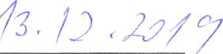 Za zhotovitele:                                                  Za objednatele:Prádelna Štěpánka, s.r.o.                                 Základní škola Jana Amose Komenského, 					         Karlovy Vary, Kollárova 19, příspěvková organizacePrádelna ŠtěpánkaCeník praní a mandlování prádla platný od 1. Ol. 2020Ceny uvedeny bez DPH 21% a zahrnují náklady na dopravuPiatlein.i Štěpánka s.r.o. I DALO VICE 282.362 61 Karlovy VaryMoto +420 603 837 606 I TeL: +420 353 221 419e-mail: tnfo@pradelna-stepanka.cz I www.pradelna-stepanka.czPrádelna Štěpánka s.r.o.IČO26403668DIČCZ26403668SídloKarlovy Vary, Dalovice 282, PSČ 36261Adresa provozovnyKarlovy Vary, Dalovice 282, PSČ 36261IČO70933782DIČCZ70933782SídloKarlovy Vary, Kollárova 19. PSČ 360 09e-mailjidelna@zskomenskeho-kv.czbankovní spojeníAdresa provozovnyKarlovy Vary, Kollárova 19ručník froté13,00 Kčručník obyč.11,00 Kčubrus do 2m218,50 Kčubrus nad 2m222,00 Kčutěrka8,00 Kčzástěra kuchařská13,00 Kčkalhoty bílé pracovní24,50 Kčleginy17,00 Kčhalena26,50 Kčfleecová vesta27,50 Kčlodičky5,00 Kčplást pracovní38,00 Kčtriko, tílka17,00 Kčbalení do folie5,00 Kč